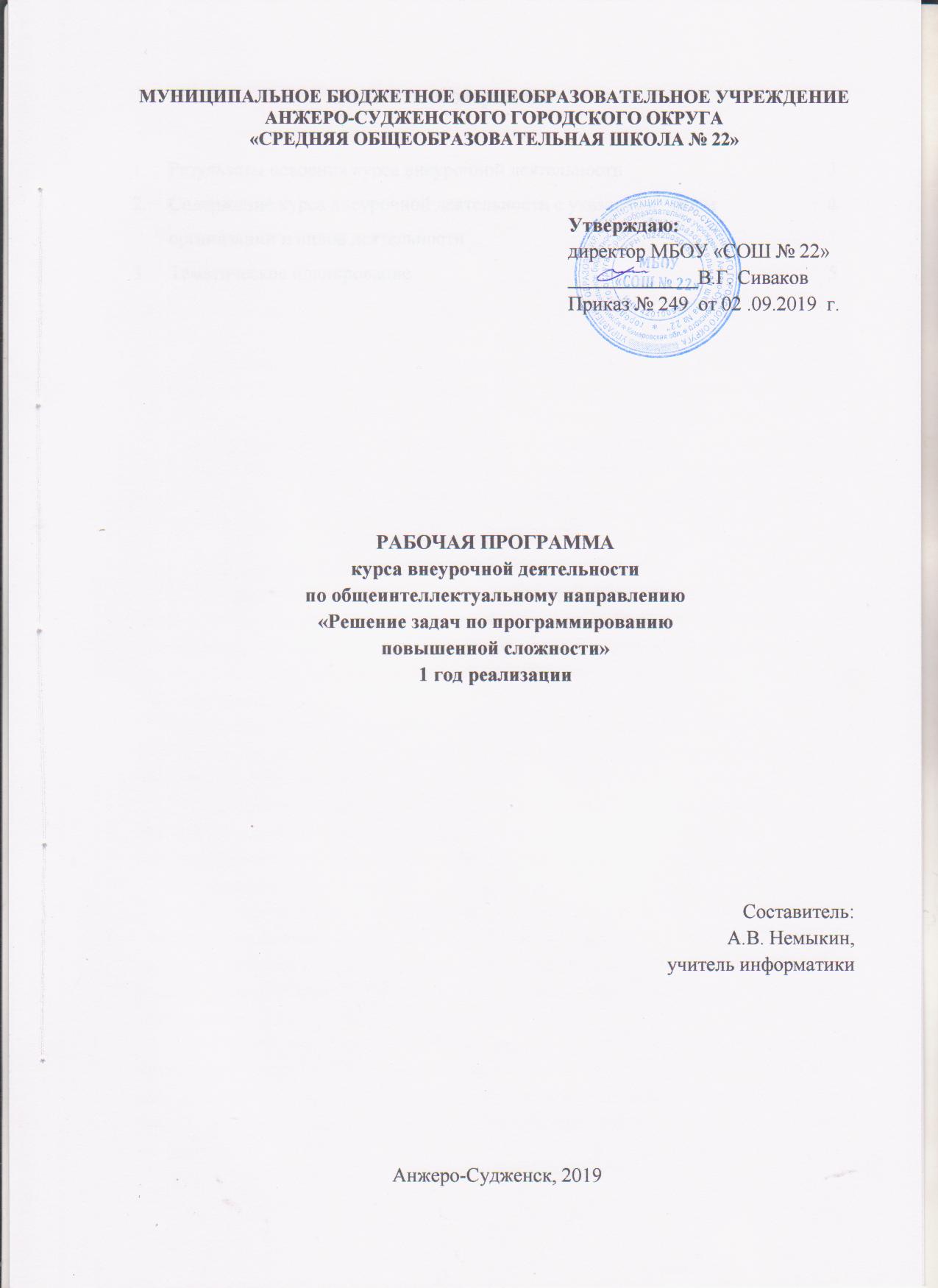 СодержаниеРезультаты освоения курса внеурочной деятельности  Личностные результаты:1) сформированность мировоззрения, соответствующего современному уровню развития науки и общественной практики, основанного на диалоге культур, а также различных форм общественного сознания, осознание своего места в поликультурном мире; 2) сформированность основ саморазвития и самовоспитания в соответствии с общечеловеческими ценностями и идеалами гражданского общества; готовность и способность к самостоятельной, творческой и ответственной деятельности;3) готовность и способность к образованию, в том числе самообразованию, на протяжении всей жизни; сознательное отношение к непрерывному образованию как условию успешной профессиональной и общественной деятельности; 4) осознанный выбор будущей профессии и возможностей реализации собственных жизненных планов; отношение к профессиональной деятельности как возможности участия в решении личных, общественных, государственных, общенациональных проблем.Метапредметные результаты:1) умение самостоятельно определять цели деятельности и составлять планы деятельности; самостоятельно осуществлять, контролировать и корректировать деятельность; использовать все возможные ресурсы для достижения поставленных целей и реализации планов деятельности; выбирать успешные стратегии в различных ситуациях; 2) умение продуктивно общаться и взаимодействовать в процессе совместной деятельности, учитывать позиции других участников деятельности, эффективно разрешать конфликты;3) владение навыками познавательной, учебно-исследовательской и проектной деятельности, навыками разрешения проблем; способность и готовность к самостоятельному поиску методов решения практических задач, применению различных методов познания; 4) готовность и способность к самостоятельной информационно-познавательной деятельности, владение навыками получения необходимой информации из словарей разных типов, умение ориентироваться в различных источниках информации, критически оценивать и интерпретировать информацию, получаемую из различных источников;5) умение использовать средства информационных и коммуникационных технологий (далее - ИКТ) в решении когнитивных, коммуникативных и организационных задач с соблюдением требований эргономики, техники безопасности, гигиены, ресурсосбережения, правовых и этических норм, норм информационной безопасности.Содержание курса внеурочной деятельности с указанием форм организации и видов деятельности3. Тематическое планирование1.Результаты освоения курса внеурочной деятельности32.Содержание курса внеурочной деятельности с указанием   форм                          организации и видов деятельности43. Тематическое планирование 5СодержаниеВиды деятельностиФормы организацииСложность алгоритмаПонятие сложности алгоритма. Методы измерения сложности алгоритма.Познавательная, проектнаяСоздание цифрового проектаМногомерные спискиМногомерные списки в языке программирования. Заполнение многомерного списка.Многомерные списки. Поиск элемента по условию в многомерных спискахСортировка элементов в многомерных спискахСортировка текстового многомерного спискаПознавательная, проектнаяСоздание цифрового проекта             Структура данных - графСоздание графа в языке программирования.Алгоритм обхода графа в глубину. Алгоритм обхода графа в ширину.Взвешенный граф. Способы создания взвешенного графа в языке программирования.Алгоритм вычисления наименьшей (наибольшей) цепи взвешенного графа.Направленный граф. Способы создания направленного графа в языке программирования.Алгоритм вычисления количества возможный цепей между вершинами направленного графа.Познавательная, проектнаяСоздание цифрового проекта           Многопоточное программированиеПотоки в языке программирования. Оптимизация алгоритмов применением разделения на потоки. Решение задач с применением разделения на потоки.Познавательная, проектнаяСоздание цифрового проекта         Структура данных – словарьСловари в языке программирования. Решение задач с данными «значения-ключ»Познавательная, проектнаяСоздание цифрового проекта          Обработка данных в файлахАлгоритмы сжатия текста Решение задач с применением сжатия текстаЧтение потока данных из файлов. Запись потока данных в файл.Познавательная, проектнаяСоздание цифрового проектаНаименование темКол-во часов1Сложность алгоритм12Многомерные списки73Структура данных - граф94Многопоточное программирование45Структура данных -словарь46Обработка данных в файлах10Итого35